Neshoba Central Elementary School 3rd Grade Math Pacing Guide for 1st Nine Weeks(Updated: March 8, 2023)Neshoba Central Elementary School3rd Grade Math Pacing Guide for 2nd Nine WeeksNeshoba Central Elementary School3rd Grade Math Pacing Guide for 3rd Nine WeeksNeshoba Central Elementary School3rd Grade Math Pacing Guide for 4th Nine Weeks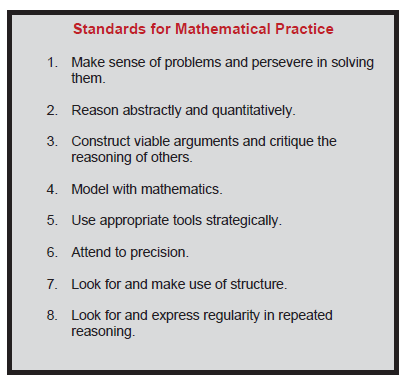 Helpful Math WebsitesResources: Math Websiteswww.pearsonrealize.comhttps://www.khanacademy.org/www.funbrain.comwww.multiplication.comwww.gamequarium.orgwww.ixl.comwww.coolmath-games.comwww.math-play.comwww.abcya.comwww.pbskids.orgwww.sheppardsoftware.comwww.aplusmath.comwww.ezschool.comhttp://www.resourceroom.net/math/1timestables.html#practicewww.knowledgeadventure.comwww.fun4thebrain.comwww.playkidsgames.com/mathGames.htmwww.learninggamesforkids.comwww.mathplayground.comwww.hoodamath.comwww.mrnussbaum.comwww.fuelthebrain.comwww.free-training-tutorial.com/math-games.htmlwww.ictgames.com/resources.htmlhttps://nces.ed.gov/nceskids/createagraph/http://thinkingblocks.comhttp://nlvm.usu.edu/en/nav/grade_g_2.htmlhttp://www.glencoe.com/sites/common_assets/mathematics/ebook_assets/vmf/VMF-Interface.htmlhttp://misterteacher.com/whiteboard/virtual_manipulatives.htmlwww.mathisfun.comhttps://www.mathlearningcenter.org/resources/appshttps://illuminations.nctm.org/www.studyisland.comwww.mobymax.comwww.eduplace.comhttp://www.harcourtschool.com/index.htmlhttps://www.rulergame.net/http://www.mathbuddyonline.com/http://www.edupup.com/http://www.mathnook.com/http://www.kidsites.com/sites-edu/math.htmhttps://jr.brainpop.com/http://www.mathgametime.com/blog/2012/08/top-math-game-websites-for-kids/http://www.adaptedmind.com/gradelist.php?grade=3www.turtlediary.comwww.splashmath.comhttp://www.kidsmathtv.com/https://www.education.com/www.prodigygame.comStandard2016 Mississippi College- and Career- Readiness Standards for MathematicsNotes 3.OA.7Fluently multiply and divide within 100, using strategies such as the relationship between multiplication and division (e.g., knowing that 8 × 5 = 40, one knows that 40 ÷ 5 = 8) or properties of operations.  By the end of 3rd grade, know from memory all products of two one-digit numbers, and fully understand the concept when a remainder does not exist under division. Begin multiplication fact fluency after Labor Day. 3.OA.1Interpret products of whole numbers e.g., interpret 5 × 7 as the total number of objects in 5 groups of 7 objects each.  For example, describe a context in which a total number of objects can be expressed as 5 × 7.  3.OA.3Use multiplication and division within 100 to solve word problems in situations involving equal groups, arrays, and measurement quantities, e.g., by using drawings and equations with a symbol for the unknown number to represent the problem. 3.OA.9Identify arithmetic patterns (including patterns in the addition or multiplication table), and explain them using properties of operations.  For example, observe that 4 times a number is always even, and explain why 4 times a number can be decomposed into two equal addends. 3.OA.2Interpret whole-number quotients of whole numbers, e.g., interpret 56 ÷ 8 as the number of objects in each share when 56 objects are partitioned  equally into 8 shares, or as a number of shares when 56 objects are partitioned into equal shares of 8 objects each.  For example, describe a context in which a number of shares or a number of groups can be expressed as 56 ÷8. 3.OA.3Use multiplication and division within 100 to solve word problems in situations involving equal groups, arrays, and measurement quantities, e.g., by using drawings and equations with a symbol for the unknown number to represent the problem.3.OA.4Determine the unknown whole number in a multiplication or division equation relating three whole numbers, with factors 0-10.  For example, determine the unknown number that makes the equation true in each of the equations:  8 × ? = 48, 5= ÷ 3, 6 × 6 = ? 3.OA.6Understand division as an unknown-factor problem, where a remainder does not exist.     For example, find 32 ÷ 8 by finding the number that makes 32 when multiplied by 8 with no remainder. 3.OA.5Apply properties of operations as strategies to multiply and divide.  Examples: Commutative Property of Multiplication -If 6 × 4 = 24, then 4 × 6 = 24.
Associative Property of Multiplication-3 × 5 × 2 can be found by 3 × 5 = 15, then 15 × 2 = 30, or by 5 × 2 = 10, then 3 × 10 = 30.       Distributive Property of Multiplication-Knowing that 8 × 5 = 40 and 8 × 2 = 16, one can find 8 × 7 as 8 × (5 + 2) = (8 × 5) + (8 × 2) = 40 + 16 = 56. Standard2016 Mississippi College- and Career- Readiness Standards for MathematicsNotes 3.NBT.3Multiply one-digit whole numbers by multiples of 10 in the range of 10-90 (e.g., 9  × 80, 5 × 60) using strategies based on place value and properties of operations.whole dollar amounts.3.MD.5Recognize area as an attribute of plane figures and understand concepts of area measurement.A square with side length 1 unit, called “a unit square,” is said to have “one square unit” of area, and can be used to measure area. A plane figure which can be covered without gaps or overlaps by n unit squares is said to have an area of n square units.3.MD.6Measure areas by counting unit squares (square cm, square m, square in, square ft, and improvised units). 3.MD.7Relate area to the operations of multiplication and addition.   Find the area of a rectangle with whole-number side lengths by tiling it, and show that the area is the same as would be found by multiplying the side lengths.  Multiply side lengths to find areas of rectangles with whole-number side lengths (where factors can be between 1 and 10, inclusively) in the context of solving real world and mathematical problems, and represent whole-number products as rectangular areas in mathematical reasoning.  Use tiling to show in a concrete case that the area of a rectangle with whole-number side lengths a and b + c is the sum of a × b and a × c. Use area models to represent the distributive property in mathematical reasoning.        d.   Recognize the area as additive.  Find areas of rectilinear figures by decomposing them into                non-overlapping rectangles and adding the areas of the non-overlapping parts, applying this               technique to solve real world problems.  3.G.2Partition shapes into parts with equal areas.  Express the area of each part as a unit fraction of the whole.  For example, partition a shape into 4 parts with equal area, and describe the area of each part as  of the area of the shape.  3.NF.1Understand a fraction  as the quantity formed by 1 part when a whole is partitioned into b equal parts; understand a fraction  as the quantity formed by a parts of size . *Grade 3 expectations in NF are limited to fractions with denominators 2, 3, 4, 6, and 8.3.NF.2Understand a fraction as a number on the number line; represent fractions on a number line diagram.  Represent a fraction  on a number line diagram by defining the interval from 0 to 1 as the whole and partitioning it into b equal parts.  Recognize that each part has size  and that the endpoint of the part based at 0 locates the number  on the number line.Represent a fraction  on a number line diagram by marking off a lengths  from 0.  Recognize that the resulting interval has size  and that its endpoint locates the number  on the number line.Standard2016 Mississippi College- and Career- Readiness Standards for MathematicsNotes 3.NF.3Explain equivalence of fractions in special cases, and compare fractions by reasoning about their size.               a.   Understand two fractions as equivalent (equal) if they are the same size or the same 
       point on a number line. Recognize that comparisons are valid only when the two                     fractions refer to the SAME whole.             b.   Recognize and generate simple equivalent fractions, e.g.,  = ,  = .                    Explain why the fractions are equivalent, e.g., by using a visual fraction model.             c.   Express whole numbers as fractions, and recognize fractions that are equivalent to 
      whole numbers.  Examples:  Express 3 in the form 3 = ; recognize that                    = 6; locate  and 1 at the same point of a number line diagram.         d. Compare two fractions with the same numerator or the same denominator by reasoning about              their size.  Recognize that comparisons are valid only when the two fractions refer to the            SAME whole.  Record the results of comparisons with the symbols >, =, or <, and justify the            conclusions, e.g., by using a visual fraction model.  3.NBT.1Use place value understanding to round whole numbers to the nearest 10 or 100. 3.NBT.2Fluently add and subtract (including subtracting across zeros) within 1,000 using a variety of strategies and algorithms based on place value, properties of operations, and/or the relationship between addition and subtraction. Include problems with whole dollar amounts.  3.OA.9Identify arithmetic patterns (including patterns in the addition or multiplication table), and explain them using properties of operations.  For example, observe that 4 times a number is always even, and explain why 4 times a number can be decomposed into two equal addends.  3.OA.8Solve two-step (two operational steps) word problems using the four operations.  Represent these problems using equations with a letter standing for the unknown quantity.  Assess the reasonableness of answers using mental computation and estimation strategies including rounding. Include problems with whole dollar amounts.  Standard2016 Mississippi College- and Career- Readiness Standards for MathematicsNotes 3.MD.8Solve real world and mathematical problems involving perimeters of polygons, including finding the perimeter given the side lengths, finding an unknown side length, and exhibiting (including, but not limited to: modeling, drawing, designing, and creating) rectangles with the same perimeter and different areas or with the same area and different perimeters. 3.MD.1Tell and write time to the nearest minute and measure time intervals in minutes.  Solve word problems involving addition and subtraction of time intervals in minutes, e.g., by representing the problem on a number line diagram.3.MD.2Measure and estimate liquid volumes and masses of objects using standard units of grams (g), kilograms (kg), and liters (l). Add, subtract, multiply, or divide to solve one-step word problems involving masses or volumes that are given in the same units, e.g., by using drawings (such as a beaker with a measurement scale) to represent the problem. 3.MD.3Draw a scaled picture graph and a scaled bar graph to represent a data set with several categories.  Solve one-and two-step “how many more” and “how many less” problems using information presented in scaled bar graphs.  For example, draw a bar graph in which each square in the bar graph might represent 5 pets.3.MD.4Generate measurement data by measuring lengths using rulers marked with halves and fourths of an inch.  Show the data by making a line plot, where the horizontal scale is marked off in appropriate units---whole numbers, halves, or quarters. MAAP uses interactive quarter inch rulers. 3.G.1Understand that shapes in different categories (e.g., rhombuses, rectangles, circles, and others) may share attributes (e.g., having four sides), and that the shared attributes can define a larger category (e.g., quadrilaterals).  Recognize rhombuses, rectangles, and squares as examples of quadrilaterals, and draw examples of quadrilaterals that do not belong to any of these subcategories. Prep for MAAP State Assessment1-2 weeks will be taken to prepare and review for the MAAP State Assessment.After state testing has concluded: Step Up to 4th Grade*Students will explore 4th Grade e-text.